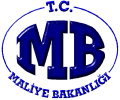 Personel MüdürlüğüPersonel MüdürlüğüPersonel MüdürlüğüPersonel MüdürlüğüPersonel MüdürlüğüPersonel MüdürlüğüPersonel MüdürlüğüPersonel MüdürlüğüPersonel MüdürlüğüKimlik  SüreciKimlik  SüreciKimlik  SüreciKimlik  SüreciKimlik  SüreciKimlik  SüreciKimlik  SüreciKimlik  SüreciKimlik  Süreci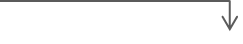 Hazırlayan: Hümeyra BAYRAKHazırlayan: Hümeyra BAYRAKHazırlayan: Hümeyra BAYRAKHazırlayan: Hümeyra BAYRAKOnaylayan: Nejla BAYDAROnaylayan: Nejla BAYDAROnaylayan: Nejla BAYDAROnaylayan: Nejla BAYDAROnaylayan: Nejla BAYDARPersonel MüdürlüğüPersonel MüdürlüğüPersonel MüdürlüğüPersonel MüdürlüğüPersonel MüdürlüğüPersonel MüdürlüğüPersonel MüdürlüğüPersonel MüdürlüğüPersonel MüdürlüğüMemuriyet Kimliği Süreci(Valilik Atamalı Memur Hizmetli ve 4/D Sürekli İşçi)Memuriyet Kimliği Süreci(Valilik Atamalı Memur Hizmetli ve 4/D Sürekli İşçi)Memuriyet Kimliği Süreci(Valilik Atamalı Memur Hizmetli ve 4/D Sürekli İşçi)Memuriyet Kimliği Süreci(Valilik Atamalı Memur Hizmetli ve 4/D Sürekli İşçi)Memuriyet Kimliği Süreci(Valilik Atamalı Memur Hizmetli ve 4/D Sürekli İşçi)Memuriyet Kimliği Süreci(Valilik Atamalı Memur Hizmetli ve 4/D Sürekli İşçi)Memuriyet Kimliği Süreci(Valilik Atamalı Memur Hizmetli ve 4/D Sürekli İşçi)Memuriyet Kimliği Süreci(Valilik Atamalı Memur Hizmetli ve 4/D Sürekli İşçi)Memuriyet Kimliği Süreci(Valilik Atamalı Memur Hizmetli ve 4/D Sürekli İşçi)Hazırlayan: Hümeyra BAYRAKHazırlayan: Hümeyra BAYRAKHazırlayan: Hümeyra BAYRAKHazırlayan: Hümeyra BAYRAKOnaylayan: Nejla BAYDAROnaylayan: Nejla BAYDAROnaylayan: Nejla BAYDAROnaylayan: Nejla BAYDAROnaylayan: Nejla BAYDARPersonel MüdürlüğüPersonel MüdürlüğüPersonel MüdürlüğüPersonel MüdürlüğüPersonel MüdürlüğüPersonel MüdürlüğüPersonel MüdürlüğüPersonel MüdürlüğüPersonel MüdürlüğüMemuriyet Kimliği SüreciMemuriyet Kimliği SüreciMemuriyet Kimliği SüreciMemuriyet Kimliği SüreciMemuriyet Kimliği SüreciMemuriyet Kimliği SüreciMemuriyet Kimliği SüreciMemuriyet Kimliği SüreciMemuriyet Kimliği SüreciHazırlayan: Hümeyra BAYRAKHazırlayan: Hümeyra BAYRAKHazırlayan: Hümeyra BAYRAKHazırlayan: Hümeyra BAYRAKOnaylayan: Nejla BAYDAROnaylayan: Nejla BAYDAROnaylayan: Nejla BAYDAROnaylayan: Nejla BAYDAROnaylayan: Nejla BAYDAR